Interactive stories are stories that change according to the choices the reader makes. These choices determine the main character’s actions and the story’s outcome. Task: Use Twine (www.twinery.org) to create your own interactive story. Construct different threads depending on the reader’s choices.Pre-writing:	Collect ideas. A good way to start is to think of the setting, the character(s) and the situation. If you need inspiration for: the setting, visit http://writingexercises.co.uk/create-a-setting.php (http://t1p.de/5s08) to create a random setting.a main character, visit https://www.character-generator.org.uk (http://t1p.de/n0k9) to generate a random character. Click on ‘personality’. To randomize your personalities, click ’suggest’.Or get inspired by: images, visit http://www.writingexercises.co.uk/random-images.php (http://t1p.de/c62t) to generate a random image as a writing prompt. writing prompts, visit https://www.reddit.com/r/WritingPrompts/ (http://t1p.de/id33).While-writing:	Once you have done all preparations, you can start to write your story. Don’t forget to create suspense and to present readers with several difficult choices.Post-writing:	As with all forms of writing, you have to check your story for typos, grammar and vocabulary mistakes. Also, make sure that all links lead to the correct story threads. If necessary, edit, rearrange and revise your story till you are totally satisfied with the final version. 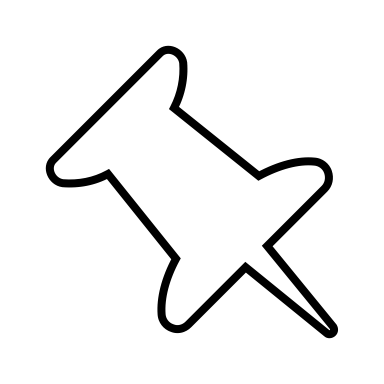 